Food Chain Poster ProjectYou will create a food chain poster.  You are going to create your food chain as if it’s inside the stomach of each consumer.  For example, the grass (producer) will be in the stomach of a grass hopper (primary consumer) which is in the stomach of a mouse (secondary consumer) which is in the stomach of a snake (tertiary consumer) which is in the stomach of an owl (also tertiary consumer).   Be creative with your food chain.  Research to find a food chain from a unique ecosystem (ocean, rain forest, desert, savannah, etc.)  You will need to have at least 4 steps in your food chain… from producer to tertiary consumer. Extra credit to include decomposer.  You will be graded on: completion, colored picture, best work, creativity, etc.  Draw and color your food chain on the BACK of this paper.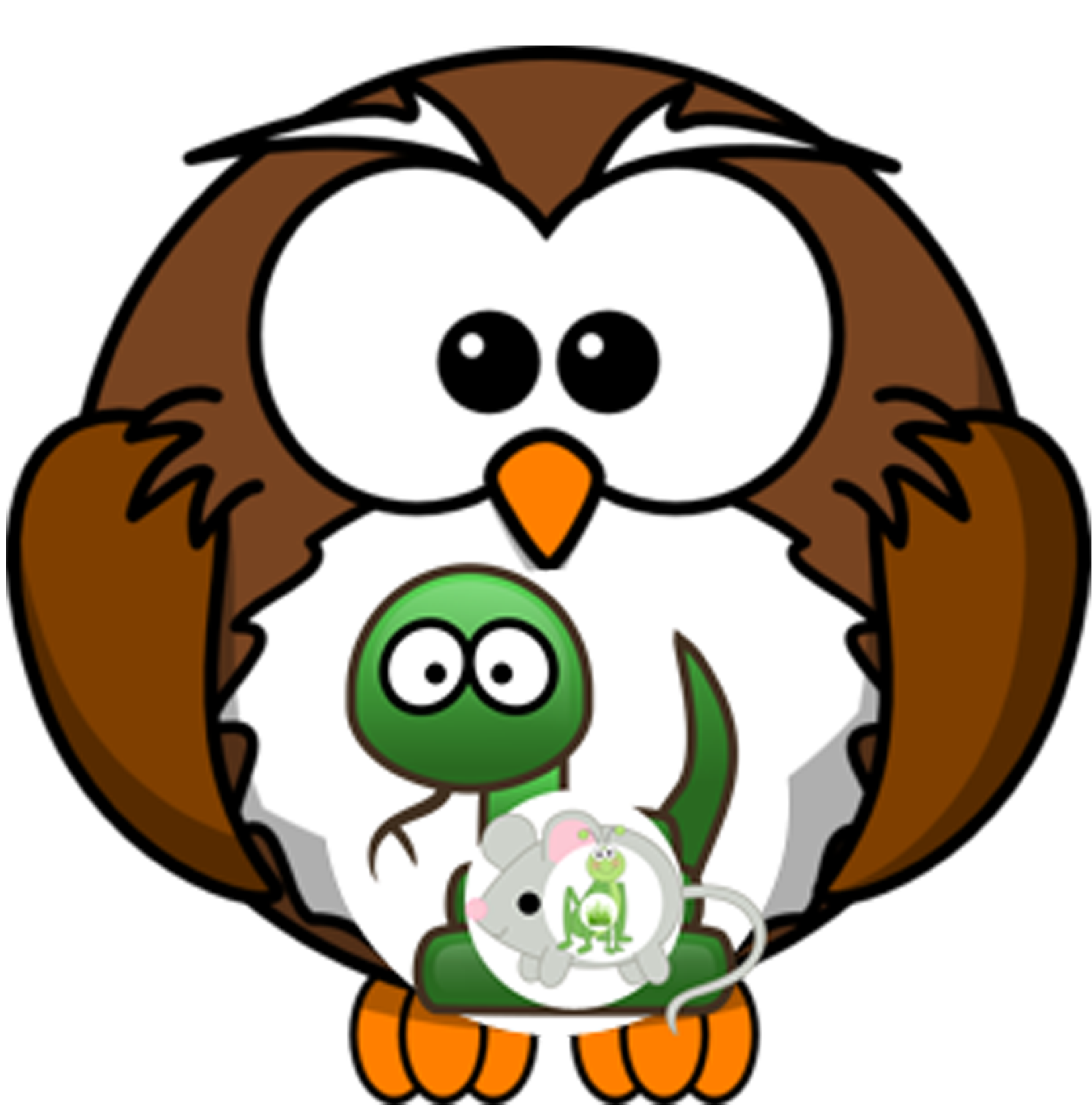 